 ‘Yr Hen Dŷ Gwag’ – Adnodd y Dysgwr 2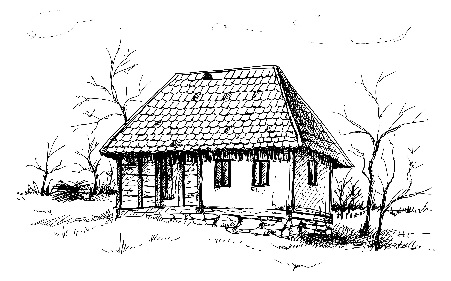 Llenwch y bylchau yn y brawddegau hyn, gan gofio treiglo’n feddal. Ar ôl llenwi’r bylchau, darllenwch drwy’r brawddegau a cheisio eu cofio. Mae’r ..................................................  (hen / bwthyn) yn edrych yn hyfryd.Arhosodd y teulu mewn ..................................................  (hen / carafán) ar eu gwyliau.Bydd y ffermwr yn prynu tractor newydd yn lle’r ..................................................  (hen / tractor) sydd ganddo.Roedd Osian eisiau symud o’r ..................................................  (hen / pentref) lle roedd yn byw; roedd yn meddwl ei fod yn ..................................................  (hen / lle) diflas iawn.Mae’r ..................................................  (hen / dafad)  yn dal i bori yn y cae.“..................................................  (Hen / cadno) wyt ti, Dewi!” meddai ei fam pan sylweddolodd hi fod Dewi wedi cuddio ei ffôn hi.Roedd ..................................................  (hen / glaw) mân yn disgyn dros bob man.Rwyf wedi ..................................................  (hen / blino) ar y gwaith hwn!Gwerthodd y ffermwr yr ..................................................  (hen / merlen).Doedd dim byd diddorol ar y teledu, dim ond ..................................................  (hen / rhaglenni). Cyrhaeddodd Bedwyr y safle bws am ddeg, ond roedd wedi ..................................................  (hen / colli’r) bws.Roedd yr ..................................................  (hen / llew) yn edrych yn ddiflas yn y sw.Nawr, darllenwch drwy’r brawddegau eto a cheisio eu cofio.